「相手はどんな気持ち？」①						　　　　　年　　　　　組　　　　　番名前　　　　　　　　　　　　　　　　　　　●どんな気持ち？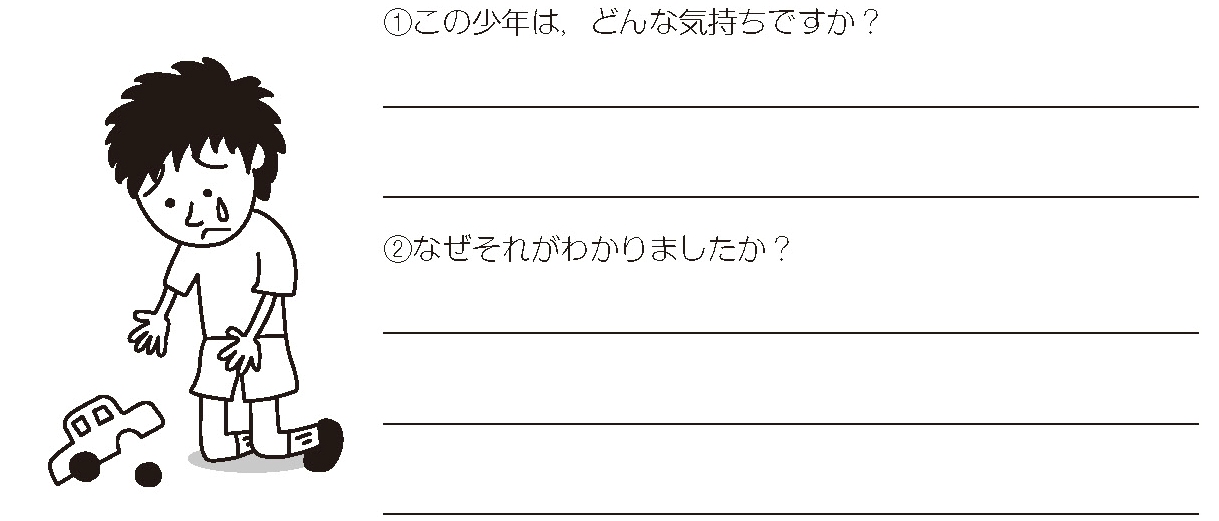 ●相手の気持ちを知るヒント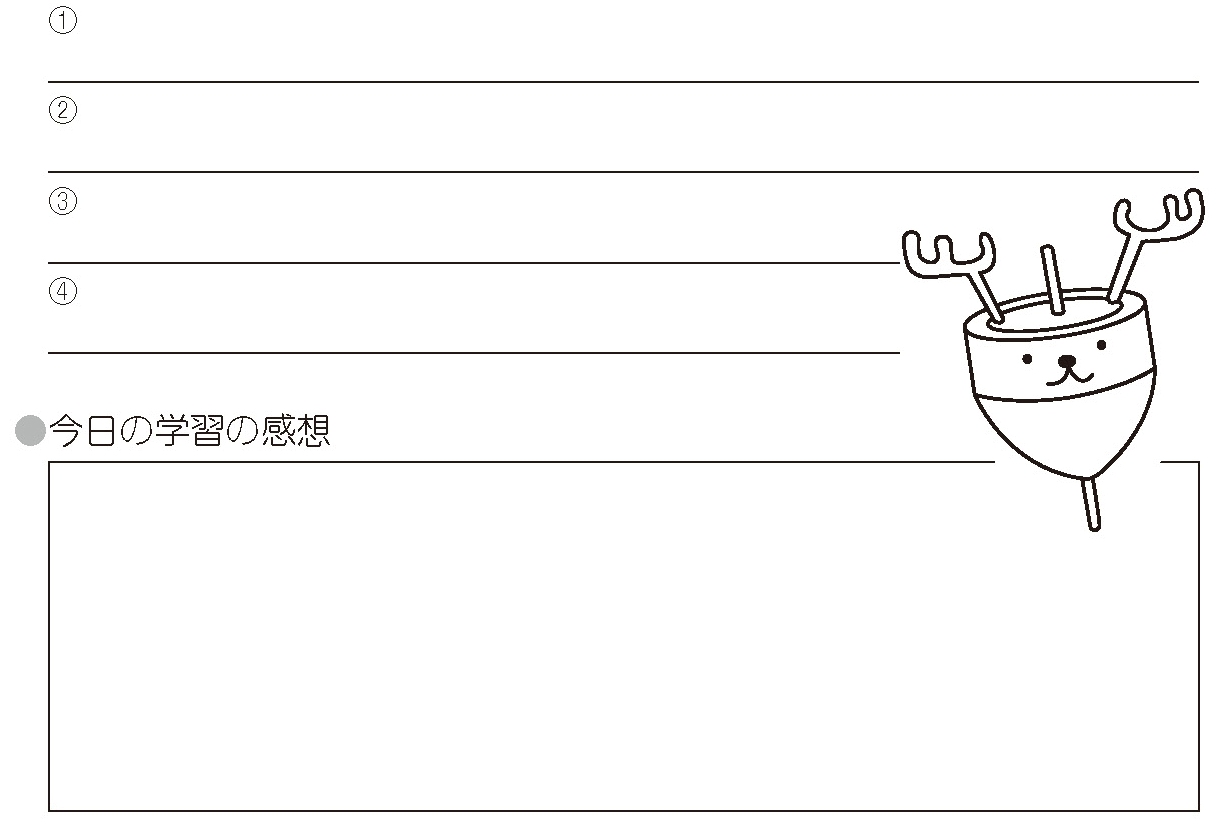 